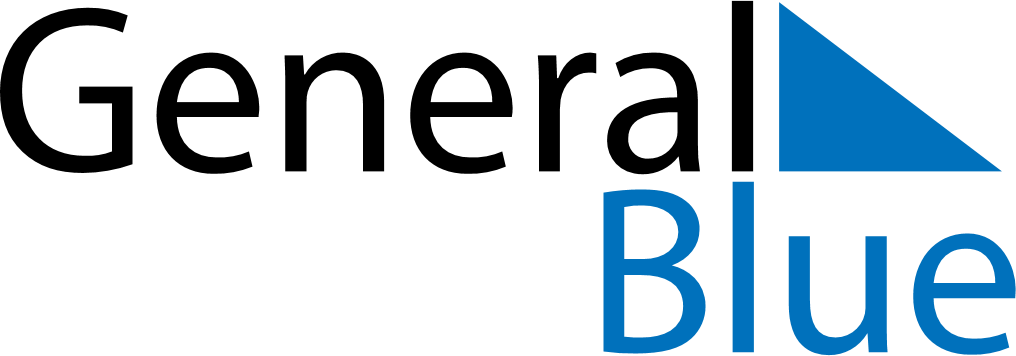 October 2030October 2030October 2030PeruPeruMondayTuesdayWednesdayThursdayFridaySaturdaySunday12345678910111213Battle of Angamos141516171819202122232425262728293031